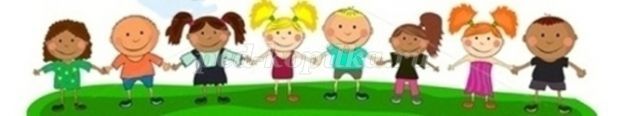 Памятка для родителейпо безопасности детей в летний периодУважаемые родители, понятно, что ежедневные хлопоты отвлекают вас, но не забывайте, что вашим детям нужна помощь и внимание, особенно в летний период.Во-первых: ежедневно напоминайте своему ребёнку о правилах дорожного движения. Используйте для этого соответствующие ситуации на улице во дворе, по дороге. Находясь с ребенком на улице полезно объяснять ему все, что происходит на дороге с транспортом, пешеходами. Например, почему в данный момент нельзя перейти проезжую часть, какие на этот случай существуют правила для пешеходов и автомобилей, укажите на нарушителей, отметив, что они нарушают правила, рискуя попасть под движущиеся транспортные средства. Помните, что ваш ребёнок должен усвоить:• без взрослых на дорогу выходить нельзя, идешь со взрослым за руку, не вырывайся, не сходи с тротуара;• ходить по улице следует спокойным шагом, придерживаясь правой стороны тротуара; • переходить дорогу можно только по пешеходному тротуару на зеленый сигнал светофора, убедившись, что все автомобили остановились;• проезжая часть предназначена только для транспортных средств;• движение транспорта на дороге регулируется сигналами светофора;• в общественном транспорте не высовываться из окон, не выставлять руки и какие-либо предметы.Во–вторых: при выезде на природу имейте в виду, что при проведении купания детей во время походов, прогулок и экскурсий в летнее время выбирается тихое, неглубокое место с пологим и чистым от коряг, водорослей и ила дном;• детей к водоемам без присмотра со стороны взрослых допускать нельзя;• за купающимся ребёнком должно вестись непрерывное наблюдение;• во время купания запретить спрыгивание детей в воду и ныряние с перил ограждения или с берега;• решительно пресекать шалости детей на воде.В-третьих: постоянно напоминайте вашему ребёнку о правилах безопасности на улице и дома:Ежедневно повторяйте ребёнку:• Не уходи далеко от своего дома, двора.• Не бери ничего у незнакомых людей на улице. Сразу отходи в сторону.• Не гуляй до темноты.• Обходи компании незнакомых подростков.• Избегай безлюдных мест, оврагов, пустырей, заброшенных домов, сараев, чердаков, подвалов.• Не входи с незнакомым человеком в подъезд, лифт. Здесь стоит отметить, что иногда преступления совершаются знакомыми людьми (например, какой-нибудь сосед, добрый, улыбчивый и тихий дядя Ваня на деле может оказаться маньяком).• Не открывай дверь людям, которых не знаешь.• Не садись в чужую машину.• На все предложения незнакомых отвечай: «Нет!» и немедленно уходи от них туда, где есть люди.• Не стесняйся звать людей на помощь на улице, в транспорте, в подъезде.•В минуту опасности, когда тебя пытаются схватить, применяют силу, кричи, вырывайся, убегай.Уважаемые родители, помните и о правилах безопасности вашего ребёнка дома:• не оставляйте без присмотра включенные электроприборы; • не оставляйте ребёнка одного в квартире; • заблокируйте доступ к розеткам;• избегайте контакта ребёнка с газовой плитой и спичками.Помните! Ребенок берёт пример с вас – родителей! Пусть ваш пример учит дисциплинированному поведению ребёнка на улице и домаСтарайтесь сделать все возможное, чтобы оградить детей от несчастных случаев!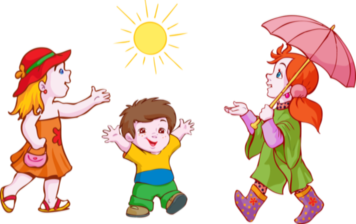 